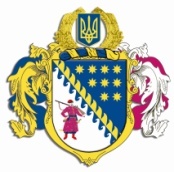 ДНІПРОПЕТРОВСЬКА ОБЛАСНА РАДАVII СКЛИКАННЯПостійна комісія обласної ради з питань екології та енергозбереження кім. 516, просп. О. Поля, . Дніпро, 49004П Р О Т О К О Л № 29засідання постійної комісії обласної ради“11” грудня 2019 року14.00 годиніПрисутні члени комісії: Щокін В.П., Волков В.П., Зубрій Д.О., 
Хазан П.В. В режимі телекомунікаційного зв’язку: Циркін І.М., Герасимчук О.М., Темник Г.П., Хорішко В.В.Відсутні члени комісії: Чабаненко М.М., Коломоєць А.В., Куцин В.С., Заворотній В.П., Івахно А.Ю.У роботі комісії взяли участь: заступник начальника управління – начальник відділу екології, енергозбереження та інвестицій Ісаєв О.Р., депутат Дніпропетровської обласної ради Ангурець О.В, виконуюча обов’язки директора департаменту екології та природних ресурсів облдержадміністрації Латиш Н.С., начальник управління паливно-енергетичного комплексу та енергозбереження облдержадміністрації Кирпичов Є.О., заступник директора департаменту ЖКХ облдержадміністрації Грива В.Л., заступник начальника управління фінансів галузей виробничої сфери та моніторингу соціальних програм начальник відділу фінансів капітального будівництва, природоохоронних заходів та дорожнього господарства департаменту фінансів облдержадміністрації Китиця О.О., начальник управління департаменту економіки ОДА 
Лагутенко С.Б., головний спеціаліст відділу промислової політики департаменту економічного розвитку облдержадміністрації Короткий Є.П., директор ДП „Кривбасшахтозакриття” Бєлік В.П., представник 
ГФ „Екологічний патруль” Лампіка Т.В., представник ГО „Міжрегіональне бюро екологічного захисту” Нікульнікова В.В., заступник начальника управління екології, енергозбереження та інвестицій – начальник відділу інвестиційної діяльності виконавчого апарату обласної ради Березань С.С., заступник начальника відділу з питань екології та енергозбереження, управління екології, енергозбереження та інвестицій – Монюк І.В., головний спеціаліст відділу з питань інвестиційної діяльності управління екології, енергозбереження та інвестицій – Арутюнян Є.А.Головував: Щокін В.П. Порядок денний засідання постійної комісії:Про порядок денний двадцять дев’ятого засідання постійної комісії з питань екології та енергозбереження.Про обрання секретаря тридцятого засідання постійної комісії з питань екології та енергозбереження.Про порядок денний двадцятої сесії Дніпропетровської обласної ради VII скликання.Про звіт стосовно виконання обласного бюджету за 9 місяців 2019 року.Про обласний бюджет на 2020 рік.Про план роботи постійної комісії з питань екології та енергозбереження на 2020 рік.Про план роботи Дніпропетровської обласної ради VII скликання на 2020 рік.Про звіт стосовно реалізації природоохоронних заходів, що фінансуються за рахунок коштів обласного бюджету охорони навколишнього природного середовища за 9 місяців 2019 року.Про розгляд рішення Комітету Верховної ради України з питань екологічної політики та природокористування № 11/2 від 05 листопада 2019 року.Різне. Про розгляд проекту рішення обласної ради „Про внесення змін до рішення обласної ради від 21 жовтня 2015 року № 680-34/VI „Про Дніпропетровську обласну комплексну програму (стратегію) екологічної безпеки та запобігання змінам клімату на 2016 – 2025 роки” (зі змінами)”.Про розгляд проекту рішення обласної ради „Про внесення змін до рішення обласної ради від 29 липня 2016 року № 80-5/VІI „Про Дніпропетровську обласну стратегію поводження з твердими побутовими відходами (у рамках реалізації Дніпропетровської обласної комплексної програми (стратегії) екологічної безпеки та запобігання змінам клімату на 2016 – 2025 роки)”.СЛУХАЛИ 1. Про порядок денний двадцять дев’ятого засідання постійної комісії з питань екології та енергозбереження.Інформація: Щокіна В.П.ВИРІШИЛИ: погодити порядок денний двадцять дев’ятого засідання постійної комісії з питань екології та енергозбереження.Результати голосування:за 			– 8проти		– -утримались 	– -усього 		– 8СЛУХАЛИ 2. Про обрання секретаря двадцять дев’ятого засідання постійної комісії з питань екології та енергозбереження.Інформація: Щокіна В.П.ВИРІШИЛИ: обрати секретарем двадцять дев’ятого засідання постійної комісії з питань екології та енергозбереження – Волкова В.П.Результати голосування:за 			– 8проти		– -утримались 	– -усього 		– 8СЛУХАЛИ 3. Про порядок денний двадцятої сесії Дніпропетровської обласної ради VII скликання.Інформація: Щокіна В.П.ВИРІШИЛИ: погодити порядок денний двадцятої сесії Дніпропетровської обласної ради VII скликання. Результати голосування:за 			– 8проти		– -утримались 	– -усього 		– 8СЛУХАЛИ 4. Про звіт стосовно виконання обласного бюджету 
за 9 місяців 2019 року.Інформація: Китиці О.О.Виступили: Щокін В.П., Зубрій Д.О., Нікульнікова В.В.ВИРІШИЛИ: взяти до відома інформацію заступника начальника управління фінансів галузей виробничої сфери та моніторингу соціальних програм начальник відділу фінансів капітального будівництва, природоохоронних заходів та дорожнього господарства департаменту фінансів облдержадміністрації Китиці О.О. щодо стану виконання обласного бюджету за 9 місяців 2019 року.Результати голосування:за 			– 8проти		– -утримались 	– -усього 		– 8СЛУХАЛИ 5. Про обласний бюджет на 2020 рік.Інформація: Китиці О.О.Виступили: Щокін В.П., Волков В.П., Зубрій Д.О., Хазан П.В., Ангурець О.В.ВИРІШИЛИ: взяти до відома інформацію заступника начальника управління фінансів галузей виробничої сфери та моніторингу соціальних програм начальник відділу фінансів капітального будівництва, природоохоронних заходів та дорожнього господарства департаменту фінансів облдержадміністрації Китиці О.О. щодо основних показників обласного бюджету на 2020 рік.Рекомендувати головним розпорядникам коштів обласного фонду охорони навколишнього природного середовища (департамент житлово-комунального господарства й департамент екології та природних ресурсів) погоджувати переліки природоохоронних заходів, які пропонуються до фінансування на 2020 рік. Результати голосування:за 			– 8проти		– -утримались 	– -усього 		– 8СЛУХАЛИ 6. Про план роботи постійної комісії з питань екології та енергозбереження на 2020 рік.Інформація: Щокіна В.П.ВИРІШИЛИ: погодити план роботи постійної комісії з питань екології та енергозбереження на 2020 рік. Результати голосування:за 			– 8проти		– -утримались 	– -усього 		– 8СЛУХАЛИ 7. Про план роботи Дніпропетровської обласної ради VII скликання на 2020 рік.Інформація: Щокіна В.П.ВИРІШИЛИ: не заперечувати розгляд проекту рішення „Про план роботи Дніпропетровської обласної ради на 2020 рік” на засіданні двадцятої сесії VII скликання.Результати голосування:за 			– 8проти		– -утримались 	– -усього 		– 8СЛУХАЛИ 8. Про звіт стосовно реалізації природоохоронних заходів, що фінансуються за рахунок коштів обласного бюджету охорони навколишнього природного середовища за 9 місяців 2019 року.Інформація: Латиш Н.С., Гриви В.В.Виступили: Щокін В.П., Волков В.П., Зубрій Д.О., Хазан П.В., Лампіка Т.В.ВИРІШИЛИ: взяти до відома інформацію виконуючої обов’язки директора департаменту екології та природних ресурсів облдержадміністрації Латиш Н.С. та заступник директора департаменту житлово-комунального господарства та будівництва облдержадміністрації Гриви В.Л. щодо стану виконання природоохоронних заходів, які фінансуються за рахунок коштів обласного фонду охорони навколишнього природного середовища за 9 місяців 2019 року.Взяти до відома інформацію начальника управління паливно-енергетичного комплексу облдержадміністрації Кирпичова Є.О. щодо стану впровадження заходів з енергоефективності та енергозбереження на території Дніпропетровської області та комунальних закладах Дніпропетровської обласної ради, планів дій із запровадження механізму енергосервісу на об’єктах комунальної власності обласного підпорядкування відповідно до вимог Закону України “Про запровадження нових інвестиційних можливостей, гарантування прав та законних інтересів суб’єктів підприємницької діяльності для проведення масштабної енергомодернізації”.Результати голосування:за 			– 8проти		– -утримались 	– -усього 		– 8СЛУХАЛИ 9. Про розгляд рішення Комітету Верховної ради України з питань екологічної політики та природокористування № 11/2 від 05 листопада 2019 року.Інформація: Щокіна В.П., Бєліка В.П.Виступили: Зубрій Д.О., Хазан П.В.ВИРІШИЛИ: взяти інформацію директора Державного підприємства „Кривбасшахтозакриття” щодо надзвичайного стану, який склався через наднормативне переповнення ставка ставка-накопичувача високомінералізованих шахтних вод гірничорудних підприємств 
м. Кривого Рогу.З метою недопущення техногенної катастрофи, що може призвести до надзвичайного стану на території Широківського району Дніпропетровської області пов’язаного з наднормативним накопичення високомінералізованих шахтних вод та можливим проривом дамби ставка-накопичувача 
ДП „Кривбасшахтозакриття”, звернутися до Міністерства енергетики та захисту довкілля України та комісії з питань техногенно-екологічної безпеки і надзвичайних ситуацій облдержадміністрації щодо вжиття невідкладних заходів реагування з вирішення ситуації, що склалася.Результати голосування:за 			– 8проти		– -утримались 	– -усього 		– 8СЛУХАЛИ 10. Різне.СЛУХАЛИ 10.1. Про розгляд проекту рішення обласної ради „Про внесення змін до рішення обласної ради від 21 жовтня 2015 року № 680-34/VI „Про Дніпропетровську обласну комплексну програму (стратегію) екологічної безпеки та запобігання змінам клімату на 2016 – 2025 роки” (зі змінами)”.Інформація: Латиш Н.С.Виступили: Щокін В.П., Хазан П.В.ВИРІШИЛИ: внести зміни до першого абзацу наданого проекту рішення та викласти його в наступній редакції: „Відповідно до статті 43 Закону України „Про місцеве самоврядування в Україні”, Закону України „Про охорону навколишнього природного середовища”, розпорядження Кабінету Міністрів України від 20 лютого 2019 року № 117-р „Про затвердження Національного плану управління відходами до 2030 року”, ураховуючи висновки й рекомендації постійної комісії обласної ради з питань екології та енергозбереження, з метою створення екологічно безпечних та комфортних умов для життя населення Дніпропетровської області шляхом зменшення антропогенного навантаження й відновлення довкілля за рахунок упровадження інноваційних технологій виробництва, зменшення викидів парникових газів, поліпшення стану водних об’єктів області та підвищення рівня екологічної культури і свідомості суспільства обласна рада в и р і ш и л а:”.Погодити в цілому проект рішення „Про внесення змін до рішення обласної ради від 21 жовтня 2015 року № 680-34/VI „Про Дніпропетровську обласну комплексну програму (стратегію) екологічної безпеки та запобігання змінам клімату на 2016 – 2025 роки” (зі змінами)” та винести його на розгляд двадцятої сесії обласної ради.СЛУХАЛИ 10.2. Про розгляд проекту рішення обласної ради „Про внесення змін до рішення обласної ради від 29 липня 2016 року № 80-5/VІI „Про Дніпропетровську обласну стратегію поводження з твердими побутовими відходами (у рамках реалізації Дніпропетровської обласної комплексної програми (стратегії) екологічної безпеки та запобігання змінам клімату на 2016 – 2025 роки)”.Інформація: Латиш Н.С.Виступили: Щокін В.П.ВИРІШИЛИ: погодити проект рішення „Про внесення змін до рішення обласної ради від 29 липня 2016 року № 80-5/VІI „Про Дніпропетровську обласну стратегію поводження з твердими побутовими відходами (у рамках реалізації Дніпропетровської обласної комплексної програми (стратегії) екологічної безпеки та запобігання змінам клімату на 2016 – 2025 роки)” та винести його на розгляд двадцятої сесії обласної ради.Голова комісії					                ЩОКІН В.П.                                                                                                       (Ініціал імені, прізвище)Секретар комісії						       ВОЛКОВ В.П.                                                                                                        (Ініціал імені, прізвище)